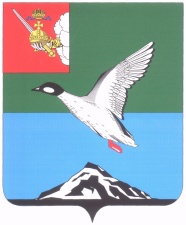 АДМИНИСТРАЦИЯ ЧЕРЕПОВЕЦКОГО МУНИЦИПАЛЬНОГО РАЙОНА Р А С П О Р Я Ж Е Н И Еот 30.11.2018 									        № 433-рг. ЧереповецОб утверждении плана проведения фактических (выездных)проверок бюджетных и казенных учреждений Череповецкого муниципального района на 2019 годВ соответствии с пунктом 5.1 статьи 32 Федерального закона                           от 12.01.1996 № 7-ФЗ «О некоммерческих организациях», постановлением администрации Череповецкого муниципального района от 09.11.2017 № 2933 «О порядке осуществлении контроля за деятельностью бюджетных                                и казенных учреждений Череповецкого муниципального района»: 1. Утвердить прилагаемый план проведения фактических (выездных) проверок бюджетных и казенных учреждений Череповецкого муниципального района на 2019 год.2. Контроль над выполнением настоящего распоряжения оставляю                      за собой.Временно исполняющий полномочия руководителя администрации района, заместитель главы района  							А.В.Ельцов УТВЕРЖДЕНраспоряжениемадминистрации районаот 30.11.2018 № 433-рПлан проведения фактических (выездных) проверок бюджетных и казенных учреждений Череповецкого муниципального района на 2019 год№ п/пНаименование учреждения, подлежащего проверкеЦель проведения проверкиОснование проведения проверкиСроки проведения проверкиНаименование органа муниципального контроля1МОУ«Ботовская школа»Качество предоставления муниципальных услуг (выполнение работ), выполнение муниципального заданияПункт 5.1 статьи 32 Федерального закона                   от 12.01.1996 № 7-ФЗ «О некоммерческих организациях»;  постановление администрации района от 09.11.2017 № 2933 «О порядке осуществлении контроля за деятельностью бюджетных и казенных учреждений Череповецкого муниципального района», Положение об управлении образования администрации района, утвержденное решением Муниципального Собрания района от  25.01.2018 № 4141 квартал 2019 годаУправление образования администрации района2МДОУ «Ботовский детский сад»Соблюдение требований законодательства при оказании платных услуг, качество предоставления муниципальных услуг (выполнение работ)Пункт 5.1 статьи 32 Федерального закона                        от 12.01.1996 № 7-ФЗ  «О некоммерческих организациях»;  постановление администрации района от 09.11.2017 № 2933 «О порядке осуществлении контроля за деятельностью бюджетных и казенных учреждений Череповецкого муниципального района», Положение об управлении образования администрации района, утвержденное решением Муниципального Собрания района от  25.01.2018 № 4141 квартал 2019 годаУправление образования администрации района3МОУ «Климовская школа»Выполнение муниципального заданияПункт 5.1 статьи 32 Федерального закона от 12.01.1996 № 7-ФЗ «О некоммерческих организациях»; постановление администрации района от 09.11.2017 № 2933 «О порядке осуществлении контроля за деятельностью бюджетных и казенных учреждений Череповецкого муниципального района», Положение об управлении образования администрации района, утвержденное решением Муниципального Собрания района от  25.01.2018 № 4141 квартал 2019 годаУправление образования администрации района4МБУ ЧМР «Редакциягазеты «Сельская новь»Оценка результатов деятельности учреждения; выявление отклонений в деятельности учреждения (соотношение плановых и фактических значений результатов, осуществление дополнительных видов деятельности при невыполнении (некачественном выполнении) основных видов деятельности, определение эффективности использования бюджетных средств при осуществлении деятельности учреждения; подтверждение соответствия качества предоставляемых муниципальных услуг (выполняемых работ)Пункт 5.1 статьи 32 Федерального закона от 12.01.1996 № 7-ФЗ «О некоммерческих организациях»;  постановление администрации района от 09.11.2017 № 2933 «О порядке осуществлении контроля за деятельностью бюджетных и казенных учреждений Череповецкого муниципального района»1 квартал 2019 годаЭкспертно-правовое управление администрации района5МОУ «Домозеровская школа»Качество предоставления муниципальных услуг (выполнение работ), соблюдение требований законодательства при оказании платных услугПункт 5.1 статьи 32 Федерального закона от 12.01.1996 № 7-ФЗ «О некоммерческих организациях»;  постановление администрации района от 09.11.2017 № 2933 «О порядке осуществлении контроля за деятельностью бюджетных и казенных учреждений Череповецкого муниципального района», Положение об управлении образования администрации района, утвержденное решением Муниципального Собрания района от  25.01.2018 № 4142 квартал 2019 годаУправление образования администрации района6МДОУ «Климовский детский сад «Рябинка»Качество предоставления муниципальных услуг (выполнение работ), соблюдение требований законодательства при оказании платных услуг, выполнение муниципального заданияПункт 5.1 статьи 32 Федерального закона от 12.01.1996 № 7-ФЗ «О некоммерческих организациях»;  постановление администрации района от 09.11.2017 № 2933 «О порядке осуществлении контроля за деятельностью бюджетных и казенных учреждений Череповецкого муниципального района», Положение об управлении образования администрации района, утвержденное решением Муниципального Собрания района от  25.01.2018 № 4142 квартал 2019 годаУправление образования администрации района7МОУ «Воскресенская школа»Качество предоставления муниципальных услуг (выполнение работ), выполнение муниципального заданияПункт 5.1 статьи 32 Федерального закона от 12.01.1996 № 7-ФЗ «О некоммерческих организациях»;  постановление администрации района от 09.11.2017 № 2933 «О порядке осуществлении контроля за деятельностью бюджетных и казенных учреждений Череповецкого муниципального района», Положение об управлении образования администрации района, утвержденное решением Муниципального Собрания района от  25.01.2018 № 4143 квартал 2019 годаУправление образования администрации района8МДОУ «Яснополянскийдетский сад»Качество предоставления муниципальных услуг (выполнение работ), выполнение муниципального заданияПункт 5.1 статьи 32 Федерального закона от 12.01.1996 № 7-ФЗ «О некоммерческих организациях»;  постановление администрации района от 09.11.2017 № 2933 «О порядке осуществлении контроля за деятельностью бюджетных и казенных учреждений Череповецкого муниципального района», Положение об управлении образования администрации района, утвержденное решением Муниципального Собрания района от  25.01.2018 № 4143 квартал 2019 годаУправление образования администрации района9МОУ «Мусорская школа»Соблюдение требований законодательства при оказании платных услугПункт 5.1 статьи 32 Федерального закона от 12.01.1996 № 7-ФЗ «О некоммерческих организациях»;  постановление администрации района от 09.11.2017 № 2933 «О порядке осуществлении контроля за деятельностью бюджетных и казенных учреждений Череповецкого муниципального района», Положение об управлении образования администрации района, утвержденное решением Муниципального Собрания района от  25.01.2018 № 4144 квартал 2019 годаУправление образования администрации района10СП «Абакановский детский сад»Выполнение муниципального заданияПункт 5.1 статьи 32 Федерального закона от 12.01.1996 № 7-ФЗ «О некоммерческих организациях»;  постановление администрации района от 09.11.2017 № 2933 «О порядке осуществлении контроля за деятельностью бюджетных и казенных учреждений Череповецкого муниципального района», Положение об управлении образования администрации района, утвержденное решением Муниципального Собрания района от  25.01.2018 № 4144 квартал 2019 годаУправление образования администрации района11МОУ «Мяксинская школа»Качество предоставления муниципальных услуг (выполнение работ), выполнение муниципального заданияПункт 5.1 статьи 32 Федерального закона от 12.01.1996 № 7-ФЗ «О некоммерческих организациях»;  постановление администрации района от 09.11.2017 № 2933 «О порядке осуществлении контроля за деятельностью бюджетных и казенных учреждений Череповецкого муниципального района», Положение об управлении образования администрации района, утвержденное решением Муниципального Собрания района от  25.01.2018 № 4144 квартал 2019 годаУправление образования администрации района12МБУ ДО «Судская школа искусств»Качество предоставления муниципальных услуг (выполнение работ), соблюдение требований законодательства при оказании платных услугПункт 5.1 статьи 32 Федерального закона от 12.01.1996 № 7-ФЗ «О некоммерческих организациях»;  постановление администрации района от 09.11.2017 № 2933 «О порядке осуществлении контроля за деятельностью бюджетных и казенных учреждений Череповецкого муниципального района», Положение об управлении образования администрации района, утвержденное решением Муниципального Собрания района от  25.01.2018 № 4144 квартал 2019 годаУправление образования администрации района13СП «Ягановский детский сад»Выполнение муниципального заданияПункт 5.1 статьи 32 Федерального закона от 12.01.1996 № 7-ФЗ «О некоммерческих организациях»;  постановление администрации района от 09.11.2017 № 2933 «О порядке осуществлении контроля за деятельностью бюджетных и казенных учреждений Череповецкого муниципального района», Положение об управлении образования администрации района, утвержденное решением Муниципального Собрания района от  25.01.2018 № 4144 квартал 2019 годаУправление образования администрации района14МКУ «Центр комплексного обеспечения деятельности органов местного самоуправления и учреждений Череповецкого муниципального района»Оценка результатов деятельности учреждения; выявление отклонений в деятельности учреждения (соотношение плановых и фактических значений результатов, осуществление дополнительных видов деятельности при невыполнении (некачественном выполнении) основных видов деятельности, определение эффективности использования бюджетных средств при осуществлении деятельности учреждения; подтверждение соответствия качества предоставляемых муниципальных услуг (выполняемых работ)Пункт 5.1 статьи 32 Федерального закона от 12.01.1996 № 7-ФЗ «О некоммерческих организациях»;  постановление администрации района от 09.11.2017 № 2933 «О порядке осуществлении контроля за деятельностью бюджетных и казенных учреждений Череповецкого муниципального района»4 квартал 2019 годаЭкспертно-правовое управление администрации района